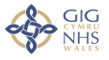 Dyddiad Annwyl Feddyg, yn <GP Surgery> YNGHYLCH: Rheoli anemia cyn-weithredol:   <Insert Patient Details (Name, DOB, NHS Number & Address)> Gwelwyd y claf uchod yng Nghlinig Asesu Cyn-weithredol (POAC) <insert hospital/health board>.Yn dilyn ymchwiliadau, mae canlyniadau'r cyfrif gwaed llawn wedi darganfod bod y claf yn dioddef o ddiffyg haearn ar hyn o bryd.Canlyniadau gwaed ar <insert date> * Yn unol â Llwybr Anemia Cyn-weithredol Cymru Gyfan:                                           https://bhnog.wales.nhs.uk/wp-content/uploads/2022/05/All-Wales-Pathway-Final-Version-2.pdfEr mwyn paratoi’r claf y gorau y gallwn ar gyfer y lawdriniaeth,  < mae atchwanegiadau haearn wedi cael eu rhagnodi mewn gofal eilaidd. Allech chi fynd ymlaen â hyn/trefnu presgripsiwn ar gyfer atchwanegiadau haearn mewn gofal sylfaenol> (delete as appropriate).Buasem yn gwerthfawrogi petasech yn gallu edrych ar eu gwaed eto fis ar ôl dechrau triniaeth haearn trwy’r geg.Ysbyty cyfeirio i dicio fel y bo'n briodol:Diolch yn fawr am eich help.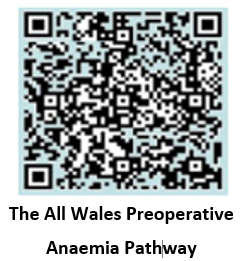  <Name and contact details>Hb(*Trothwy >130 g/L)MCVCRPFerritinTransferrinSaturationB12FolateCanlyniad newydd:  Mae hwn yn ganlyniad newydd o ddiffyg haearn, ac nid oedd yn hysbys bod y claf yn anemig o’r blaen. Archwiliadau pellach ac atgyfeiriadau priodol i'w trefnu gan Feddyg Teulu.Anemia hirdymor:  Gall achos yr anemia hwn barhau i fod yn aneglur, a gall warantu ymchwiliad pellach gan Feddyg Teulu.Mae ymchwiliad ac atgyfeiriadau priodol yn cael eu rheoli gan yr ysbyty.Mae achos yr anemia wedi cael ei ddarganfod, ac nid oes angen gwneud unrhyw ymchwiliadau pellach.